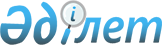 О прикреплении областей за нефтедобывающими предприятиямиРаспоряжение Премьер-Министра Республики Казахстан от 8 февраля 1996 г. N 60-p



          В целях своевременного проведения сельскохозяйственных работ в
1996 году и дальнейшего развития сложившихся связей по обеспечению
сельских товаропроизводителей нефтепродуктами, а нефтедобывающих и
нефтеперерабатывающих предприятий - сельскохозяйственной продукцией:




          1. Утвердить прикрепление хозяйствующих субъектов областей за
нефтедобывающими и нефтеперерабатывающими предприятиями
Государственной холдинговой компании "Мунайгаз" Министерства нефтяной
и газовой промышленности Республики Казахстан согласно приложению.




          2. Акимам областей, Министерству сельского хозяйства,
Министерству нефтяной и газовой промышленности Республики Казахстан
оказать содействие в вопросах заключения договоров между сельскими
товаропроизводителями и предприятиями компании "Мунайгаз" на поставку
нефтепродуктов и сельскохозяйственной продукции на взаимовыгодных
условиях. При этом определить, что цены на светлые нефтепродукты
слагаются из расчета цены на момент отгрузки с учетом процента
рефинансирования Национального Банка Республики Казахстан, на зерно -
по ценам, складывающимся на Международной казахстанской
агропромышленной бирже на момент оплаты.




          3. Министерству транспорта и коммуникаций Республики Казахстан
обеспечить поставку нефтепродуктов согласно заключенным договорам по
заявкам хозяйствующих субъектов в установленном порядке.








          Премьер-Министр



                                            Приложение



                                 к распоряжению Премьер-Министра
                                       Республики Казахстан
                                   от 8 февраля 1996 г. N 60-p











                                                          Прикрепление




        областей за нефтедобывающими и нефтеперерабатывающими
          предприятиями Государственной холдинговой компании
            "Мунайгаз" на взаимную поставку нефтепродуктов
             и сельскохозяйственной продукции в 1996 году
  ___________________________________________________________________
     Наименование областей     ! Предприятия Государственной
                               ! холдинговой компании "Мунайгаз"
  -------------------------------------------------------------------
     Акмолинская                 АО "Мангистаумунайгаз"
                                 АО "Актюбинскнефть"
                                 АО "Эмбамунайгаз"

     Актюбинская                 АО "Актюбинскнефть"
                                 АО "Тенгизмунайгаз"
                                 АО "Эмбамунайгаз"

     Алматинская                 АО "Узеньмунайгаз"

     Атырауская                  АО "Тенгизмунайгаз"
                                 АО "Эмбамунайгаз"

     Восточно-Казахстанская      АО "Актюбинскнефть"
                                 АО "Павлодарский НПЗ"

     Жамбылская                  АО "Эмбамунайгаз"

     Жезказганская               АО "Южнефтегаз"

     Западно-Казахстанская       АО "Атырауский НПЗ"

     Карагандинская              АО "Актюбинскнефть"
                                 АО "Узеньмунайгаз"
                                 АО "Эмбамунайгаз"

     Кзыл-Ординская              АО "Южнефтегаз"

     Кокшетауская                АО "Мангистаумунайгаз"
                                 АО "Тенгизмунайгаз"
                                 АО "Эмбамунайгаз"

     Кустанайская                АО "Мангистаумунайгаз"
                                 АО "Эмбамунайгаз"

     Павлодарская                АО "Павлодарский НПЗ"

     Северо-Казахстанская        АО "Мангистаумунайгаз"
                                 АО "Эмбамунайгаз"
                                 АО "Атырауский НПЗ"

     Семипалатинская             АО "Узеньмунайгаз"

     Талдыкорганская             АО "Тенгизмунайгаз"
                                 АО "Эмбамунайгаз"

     Тургайская                  АО "Мангистаумунайгаз"
                                 АО "Узеньмунайгаз"
                                 АО "Эмбамунайгаз"

     Южно-Казахстанская          АО "Южнефтегаз"


      
      


					© 2012. РГП на ПХВ «Институт законодательства и правовой информации Республики Казахстан» Министерства юстиции Республики Казахстан
				